Application for Faculty Position Fall 2015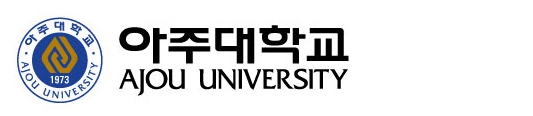 ※All Required must be filled in. ※Please don’t fill in the gray box. Educational Qualification (Starting with highest qualification obtained)Teaching Experience Research Experience Etc. (Activities)Related License, Patent, etc. ※ Please write your information exactly, especially your e-mail. We are not responsible for any disadvantages due to incorrect records. ※If you need more space, you can enlarge above table. I confirm that all the above statements are true, and apply with all required documents. Date:                      Name:                     [Publication List]University Degree Paper ※submit each paperPublication list ※Classification means book, paper, journal etc. ※Please fill this form by recent order. Related Awards※If you need more space, you can enlarge this table. I confirm that all the above statements are true. Date:                       Name:                       *Application Number(required)Photograph(3cm x 4cm)Within last 3 months(required)NameLastApplicationApplicationApplicationDept./Div.Dept./Div.Dept./Div.Dasan University CollegeDasan University CollegeDasan University CollegeDasan University CollegeDasan University CollegeDasan University CollegeDasan University College(required)Photograph(3cm x 4cm)Within last 3 months(required)NameFirstApplicationApplicationApplicationMajorMajorMajor(required)Photograph(3cm x 4cm)Within last 3 months(required)NameMiddleApplicationApplicationApplicationSpecific FieldSpecific FieldSpecific FieldEnglish ConversationEnglish ConversationEnglish ConversationEnglish ConversationEnglish ConversationEnglish ConversationEnglish Conversation(required)Photograph(3cm x 4cm)Within last 3 months(required)Date of Birthyyyy.mm.dd  (Age      )yyyy.mm.dd  (Age      )yyyy.mm.dd  (Age      )yyyy.mm.dd  (Age      )yyyy.mm.dd  (Age      )yyyy.mm.dd  (Age      )yyyy.mm.dd  (Age      )yyyy.mm.dd  (Age      )yyyy.mm.dd  (Age      )yyyy.mm.dd  (Age      )yyyy.mm.dd  (Age      )yyyy.mm.dd  (Age      )yyyy.mm.dd  (Age      )(required)Nationality(required)Nationality(required)NationalityMilitaryExperienceFinished(  ) Exemption(  ) Not Finished(  )Finished(  ) Exemption(  ) Not Finished(  )Finished(  ) Exemption(  ) Not Finished(  )Finished(  ) Exemption(  ) Not Finished(  )Reason of ExemptionReason of ExemptionReason of ExemptionPeriodPeriodPeriod～～(required)AddressLocal address(required)AddressPermanent address(required)ContactAddressHomeWorkWork(required)ContactAddressH.Pe-maile-mailCurrentOccupationWorkPlacePositionPositionPositionPeriodPeriod~~~(required)Degree (required)Name of College/University/Institution(required)Dept.(required)Major(required)GPA(required)Attendance Period(required)Date of passing/awardWorkplacePositionPeriod of employmentCredit/weekClass NameWorkplacePositionPeriod of employmentNature of dutiesWorkplacePositionPeriod of employmentNature of duties TitleDate InstitutionRemarkDegreeDateTitleRemarkB.AM.APh.DSerial Num.ClassificationTitleDateName of Journal12345InstitutionTitleDateRemark